Windows 7. Сполучення клавіш - клавіша Windows (Win)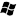 Тонка пунктирна рамка навколо кнопки або об'єкту вказує на активність цієї кнопки (об'єкту). Якщо натиснути Enter або пробіл, то кнопка, яка обведена рамкою, натиснеться.
Якщо рамкою обведений об'єкт вибору опції в діалоговому вікні, при натисненні на пробіл буде ставитись/зніматись галочка або перемикач Option Button
 Tab - вибір елементу / перехід до групи об'єктів (зліва направо). На вибір елементу вказує пунктирна рамка навколо нього.
Shift + Tab - вибір елементу / перехід до групи об'єктів (справа наліво).
←↑→↓ (кнопки керування курсором) - вибір елементу в групі об'єктів.
Enter - натиснення на активну кнопку у вікні / перехід по вибраному гіперпосиланню.
Пробіл - натиснення на активну кнопку / поставити галочку (в діалогових вікнах).
Win + D - згорнути всі вікна на панель задач (повторне натиснення комбінації знову їх розгортає).
Win + R - виклик вікна "Запуск програм". Ввівши сюди назву програми, вона запуститься. Наприклад, ввівши calc, відкриється калькулятор; mspaint - графічний редактор MS Paint; regedit - засіб редагування реєстру операційної системи тощо. Фізично всі ці програми знаходяться в папці Windows/System32.
Alt + Tab - вибір потрібного вікна із декількох відкритих (вікна по черзі вибираються зліва направо).
Alt + Shift + Tab - вибір потрібного вікна із декількох відкритих (вікна по черзі вибираються справа наліво).
Alt +  ↓ - розгорнути список. 
Alt + Пробіл - виклик головного меню вікна. Головне меню вікна містить кнопки управління вікном: згорнути, розгорнути, закрити, перемістити.
Alt + F4 - закрити вікно. 
Ctrl + A - виділити все (увесь текст; всі об'єкти Робочого столу або каталогу...)
Ctrl + C - копіювати виділені об'єкти.
Ctrl + X - вирізати виділені об'єкти. 
Ctrl + V - вставити скопійовані / вирізані об'єкти.
Ctrl + Z - скасувати останню дію.
Shift + → - виділити один символ справа від курсору (← - зліва від курсору, ↓ - рядок...).

Shift + Ctrl + → - виділити одне слово справа від курсору.
Shift + End - виділити рядок від курсору до кінця.
Shift + Ctrl + End - виділити увесь текст від курсору до кінця документу (сторінки).

Win + Home - згорнути на панель задач всі неактивні вікна (відкритим залишиться одне активне вікно). Повторне натиснення повертає всі вікна на своє попереднє місце.
Win + цифра (ті, що знаходяться в алфавітно-цифровій області) - запускає / розгортає вікна програм, які прикріплені на панелі задач.
Win + B - перехід у область повідомлень - трикутна кнопка біля мовної панелі і годинника, яка дає доступ до прихованих піктограм.
Win +  ↑ - розгорнути вікно на весь екран.
Win +  ↓ - повернути вікно з повноекранного режиму до попереднього розміру (повторне натиснення згорне вікно до панелі задач).
Win +  ← - припасувати вікно до лівого боку екрану, вікно займає рівно половину екрану.
Win +  → - припасувати вікно до правого боку екрану, вікно займає рівно половину екрану.